DEPARTMENT OF HEALTH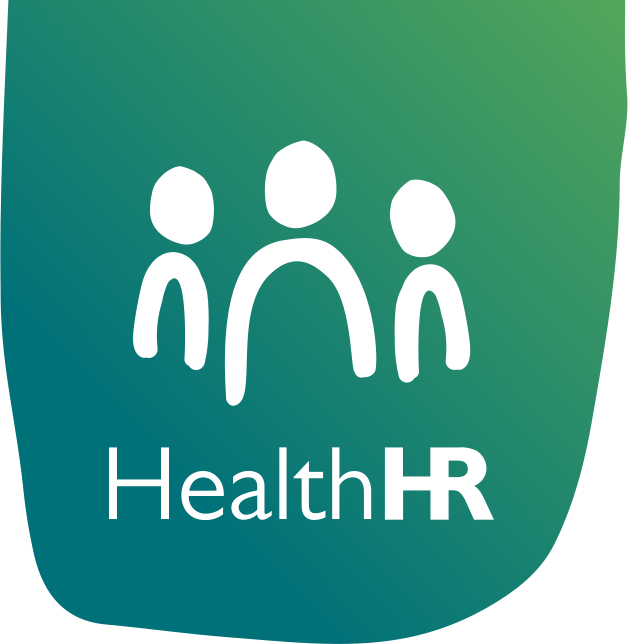 Conviction Check Consent – Licensing For licencing under the Health Services Establishment Act 2016 and Ambulance Act 1982 (NEPT Regulations 2019) only – for use by Regulation, Licensing and Accreditation Unit. This form supports the Department to request a Conviction Check Results Report from the Australian Criminal Intelligence Commission (ACIC). All fields must be completed to support ACIC to provide the Department with an accurate report. This form and associated documentation are to be stored securely, and confidentially maintained, in accordance with the Personal Information Protection Act 2004 and other relevant legislation and directives.Section 1 – Personal Details (To be completed by the applicant)Alongside the above information, the Department requires Evidence of Identity. Refer to Section 3 and Appendix 1.Individual DeclarationI certify that the information provided above and the Evidence of Identify provided to the Department are true and correct. I consent to the release of Police History Information (PHI) recorded against my name/s to the Department by the ACIC, all police jurisdictions, and all servants and agents of these bodies. In agreeing to the release of my PHI:I indemnify these bodies against all causes of action, including all costs, claims and/or demands that may be made as a result of the release of PHI related to, or purporting to relate to me.I agree that I will inform the Department if I am convicted of any offence during my employment.I understand that this form and all associated documentation will be filed and may be used for reporting purposes, or any other purpose relevant to my employment/engagement.Section 2 – Applicant Details (To be completed by Regulation, Licensing and Accreditation Manager)Cost Code (All fields must be filled in)Check Type RequiredSection 3 – Evidence of Identification (To be completed by the individual and manager)At least one MUST include a photo and the relevant manager MUST sight all identification before this form is submitted. Refer to Appendix 1 for guidance.Manager DeclarationI certify that the information above and the provided Evidence of Identify are true and correct.I understand that this information will be provided to ACIC to support a Conviction Check being undertaken.ContactsWhat’s nextManager to check that form is fully completed and send to: health.checks@health.tas.gov.au. Incomplete forms will be returned.Allow a minimum of two weeks for the Conviction Check Results Report to be returned by ACIC.Appendix 1: Evidence of Identity GuidanceThe following types of identification are required to support the ACIC to undertake an accurate Conviction Check:One commencement document (this confirms birth or arrival in Australia)One primary form of identificationTwo secondary forms of identificationRefer to the ACIC website for further information about eligible types of identification (https://www.acic.gov.au/our-services/national-police-checking-service/i-need-check-myself#accordion-5)SurnameSurnameGiven Names – first, middleGiven Names – first, middlePrevious Surnames – maiden, married, aliasPrevious Surnames – maiden, married, aliasPrevious Given Names – first, middle, aliasPrevious Given Names – first, middle, aliasGenderGender Female	 Male	 Other:       Female	 Male	 Other:       Female	 Male	 Other:      Date of Birth Date of Birth Place of Birth – suburb, state and countryPlace of Birth – suburb, state and countryCurrent Address – include postcodeCurrent Address – include postcodePrevious Address – include postcodes. Complete if lived less than 5 years at current address.Previous Address – include postcodes. Complete if lived less than 5 years at current address.Drivers Licence No.Issuing State/JurisdictionFirearms Licence No.Issuing State/JurisdictionPassport No.Issuing Country/JurisdictionHave you been a citizen or permanent resident of a country other than Australia after the age of 16? No Yes (Also complete Statutory Declaration Conviction Check)Signature – must be physically signedDateCompanyPosition / Title8     7051026906108502Annulled Police Certificate – select one Health Service Establishments Act 2006 Ambulance Service Act 1982 (NEPT Regulations 2019)Evidence of Identity TypeReference DescriptionReference NumberCommencement Document Primary DocumentSecondary Document 1Secondary Document 2Manager’s  Signature – must be physically signedDateRelevant Manager – include full nameCheck Report to be sent to (If different to relevant manager. Include full name)Recruitment Officer/Contact Person 